Здравствуйте, дорогие ребята!Представьте, что погожим августовским деньком вы собрались на прогулку в лес.В лесу тепло и сухо. Прикоснешься ли рукой к шершавой ветке, к головкам колючей травы, присядешь ли на пригорке, усыпанном пожелтевшими иголками хвои, — все душистое и сухое. В такие дни особенно опасно разводить в лесу огонь!Знаете ли вы, почему вспыхивают лесные пожары?Иногда поджечь лес может и молния. Но это случается редко. Чаще всего причиной лесных пожаров становится небрежность и неосторожность людей. Пожар начинается из-за брошенной горящей спички, непотушенной сигареты, непогашенного костра и даже осколка толстого стекла. Да, не удивляйтесь! Осколок стекла может собрать солнечные лучи в одну точку (ее называют фокусом) и сыграть роль зажигательной линзы. Сначала начнут тлеть тонкие былинки и прутики, иголочки хвои, потом сухие ветки и валежины. Языки пламени с каждой минутой становятся все больше, взвиваются все выше, захватывая кусты и деревья.Запомните, что небольшое пламя можно затоптать ногами, сбить ветками или засыпать землей, но тушить лесные пожары могут только взрослые - пожарные и спасатели, используя специальную технику, самолеты, вертолеты.Как вы думаете, что нужно сделать человеку, который оказался в зоне лесного пожара?Следует срочно покинуть опасное место. Нужно уходить быстрым шагом против ветра, лучше по просеке, дороге, но берегу реки или ручья.Если в лесу много дыма, надо смочить водой платок или одежду и дышать через мокрую ткань, а убегать от пожара следует, пригнувшись к земле. Послушайте сказку. 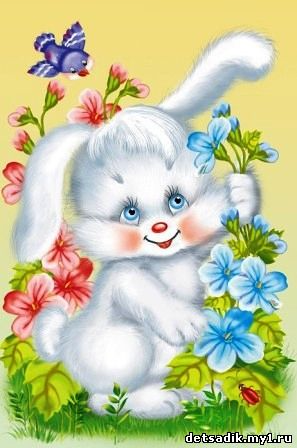 Осколок стеклаХотите верьте, хотите нет, но однажды из-за маленького осколка стекла случилась большая беда. Бутылочный осколок лежал на лесном пригорке под старой сосной. Пригорок был густо усыпан сухими порыжевшими сосновыми иголками.В жаркий летний полдень осколок собрал солнечные лучи в одну точку, и от их тепла стала тлеть тонкая высохшая былинка, потом загорелись сухие иглы хвои, от них огонек перекинулся на обломанные ветки, и в лесу запахло дымом.Как вы думаете, откуда в лесу появился осколок стекла?А надо вам сказать, что под корнями сосны в уютной норе жила лисица с лисятами. Лисица почувствовала запах дыма, выглянула из норы и увидела горящие ветки.Как раз в это время над поляной пролетала сорока, она тоже заметила огонь и громко встревожено застрекотала:—    Караул! Пожар! Горим! Горим!—    Эй, сорока-белобока, быстрее лети за медведем, он у нас в лесу главный пожарный, знает, как с огнем справиться. А я побегу зверей созывать на помощь. Если дружно возьмемся за дело, то потушим огонь, ведь он еще маленький.Сорока полетела за медведем, а лиса созвала на поляну лесных жителей.—    Ну-ка, серые заики, бегите к ручью за водой. Вы, кроты, ройте землю. А бурундуки, еноты и белки засыпайте землей огонь! — стал распоряжаться медведь.—- А нам что делать? — спросили медведя лисы и волки.—    Срывайте большие ветки да сбивайте ими пламя, — скомандовал пожарник-медведь.Принялись звери с огнем бороться: водой заливать, землей засыпать, ветками сбивать. Огненные язычки становились все меньше и скоро совсем погасли.Никто и не заметил, как одна хитрая огненная змейка спряталась под корягой.Когда усталые звери разошлись, огненная змейка стала потихоньку лизать корягу, потом поползла по высохшей траве к куче валежника. С каждой минутой она росла и крепла, а когда добралась до валежника, то из маленькой змейки превратилась в настоящего огненного змея. Языки пламени вылетали из его раскрытой пасти, рассыпались искрами и поджигали кусты и деревья.Ветер подхватил пламя и понес его по лесу. Горящие ветви громко затрещали, лес стал наполняться дымом.Почуяли звери и птицы запах дыма, выбрались из нор и гнезд и видят: бушует в лесу пожар!—    Нет, с таким огнем нам не справиться! — решили они. — Придется с насиженных мест сниматься и убегать!Лисица вывела из норы своих малышей и сказала им:—    Бегите, детки, за мной к лесному ручью, да пониже к земле пригибайтесь, хвостом мордочку прикрывайте, чтобы дымом не надышаться.Лисята быстро бежали следом за матерью. Стремительно убегали, спасаясь от огня, и другие лесные обитатели: волки, медведи, белочки, бурундуки. Огненный змей гнался за ними по пятам.Скоро звери добрались до большой реки, в которую впадал ручей. Они бросились в воду и переплыли на другой берег.Огненный змей тоже приполз к реке, добрался до самой кромки воды, зашипел, стал гаснуть — перебраться на другой берег он так и не смог. Как вы думаете, стих ли после этого лесной пожар?Но пожар не стих. Огонь сдался только тогда, когда в лесу появились пожарные. Люди победили лесной пожар, но зверям и птицам пришлось строить себе новое жилье в другом лесу.ВОПРОСЫПочему в лесу начался пожар? Как звери боролись с огнем? Куда спряталась огненная змейка? Могли ли лесные жители потушить большой пожар? Как вы думаете, быстро ли огненная змейка превратилась в большого огненного змея? Как звери спасались от лесного пожара? Почему, убегая из зоны огня, нужно прикрывать рот и нос мокрым платком? Почему надо бежать, пригибаясь к земле? Как река помогла зверям спастись от огня? Кто потушил лесной пожар?Почему звери и птицы не смогли вернуться в свой лес?Почему в лесу нельзя баловаться со спичками, поджигать ветки и траву, бросать бутылка и осколки стекла?ЗАПОМНИТЕНикогда не балуйтесь в лесу со спичками и не разжигайте костров.Не выжигайте траву под деревьями, на прогалинах, на полянах и лугах.Не оставляйте на полянах бутылки или осколки стекла.Если вы оказались в лесу во время лесного пожара, определите направление ветра и направление распространения огня. Выходите из леса в сторону, откуда дует ветер. Дышите через смоченный водой платок или одежду.Накройте голову мокрой одеждой.Убегайте от огня, пригнувшись к земле.Убегайте от огня по дорогам, просекам, берегам рек или ручьев.